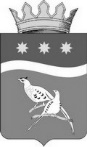 АДМИНИСТРАЦИЯ БЛАГОВЕЩЕНСКОГО РАЙОНААМУРСКОЙ ОБЛАСТИП О С Т А Н О В Л Е Н И Е       10.03.2021                                                                                       №  261г. БлаговещенскВ соответствии со статьей 65 Федерального закона от 29 декабря 2012 № 273-ФЗ «Об образовании в Российской Федерации», с постановлением Правительства Амурской области от 23 декабря 2020 № 880 «Об установлении среднего размера родительской платы за присмотр и уход за детьми в государственных и муниципальных образовательных организациях, находящихся на территории Амурской области на 2021  год », администрация Благовещенского района п о с т а н о в л я е т:1. Установить родительскую плату, взимаемую с родителей или законных представителей за присмотр и уход за детьми, осваивающими образовательные программы дошкольного образования в муниципальных дошкольных образовательных учреждениях Благовещенского района (далее – МДОУ), в размере 158 рублей в день на содержание одного ребенка в МДОУ.2. Не взимать родительскую плату за присмотр и уход за детьми – инвалидами, детьми – сиротами, оставшимися без попечения родителей, а так же за детьми с туберкулёзной интоксикацией, обучающимися в МДОУ.3. Признать утратившим силу постановление главы Благовещенского района от 27.08.2018 № 1462 «Об установлении размера платы, взимаемой с родителей (законных представителей) за присмотр и уход за детьми, осваивающими образовательные программы дошкольного образования в муниципальных дошкольных образовательных учреждениях».4. Настоящее решение вступает в силу с момента его официального опубликования.5. Контроль исполнения данного постановления возложить на заместителя главы администрации Благовещенского района Бевза И.А.Глава Благовещенского района                                                                                 Е.А.СедыхОб установлении размера платы, взимаемой с родителей (законных представителей) за присмотр и уход за детьми, осваивающими образовательные программы дошкольного образования в муниципальных дошкольных образовательных учреждениях